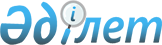 Шонжы ауылының жаңа көшелеріне ат қою туралыАлматы облысы Ұйғыр ауданы Шонжы селолық округі әкімінің 2012 жылғы 27 шілдедегі N 7-123 шешімі. Алматы облысының Әділет департаменті Ұйғыр ауданының Әділет басқармасында 2012 жылы 09 тамызда N 2-19-138 тіркелді      Шонжы ауылының жаңа көшелеріне ат қою туралы
      РҚАО ескертпесі.

      Мәтінде авторлық орфография және пунктуация сақталған.

      Ескерту. Мемлекеттік тілдегі кіріспесінде және бүкіл мәтін бойынша "cелосының", деген сөздер тиісінше "ауылының" деген сөздермен ауыстырылды - Алматы облысы Ұйғыр ауданы Шонжы ауылдық округі әкімінің 20.02.2015 N 2-39 шешімімен (алғашқы ресми жарияланған күнінен кейін күнтізбелік он күн өткен соң қолданысқа енгізіледі).

      Қазақстан Республикасының әкімшілік аумақтық құрылысы туралы" 1993 жылғы 8 желтоқсандағы Қазақстан Республикасы Заңының 14-бабының 4) тармақшасына және Шонжы ауылдық округі тұрғындарының пікірін ескере отырып ШЕШІМ ЕТЕДІ:

      Ескерту. Кіріспе жаңа редакцияда - Алматы облысы Ұйғыр ауданы Шонжы ауылдық округі әкімінің 20.02.2015 N 2-39 шешімімен (алғашқы ресми жарияланған күнінен кейін күнтізбелік он күн өткен соң қолданысқа енгізіледі).

      1. Шонжы ауылының көшелеріне төмендегі ат қою:

      1) Шонжы ауылының солтүстік-батыс жағындағы көшелерге:

      жобалық атауы N 1 көшеге (500 м) – Жастар көшесі;

      жобалық атауы N 2 көшеге (800 м) – Болашақ көшесі;

      жобалық атауы N 3 көшеге (800 м) – Астана көшесі;

      жобалық атауы N 4 көшеге (800 м) – Бейбітшілік көшесі;

      жобалық атауы N 5 көшеге (800 м) – Жас Ұлан көшесі;

      жобалық атауы N 6 көшеге (800 м) – Конституцияның 15 жылдығы көшесі;

      жобалық атауы N 7 көшеге (800 м) – Алатау көшесі;

      жобалық атауы N 8 көшеге (800 м) – Жетысу көшесі;

      жобалық атауы N 9 көшеге (800 м) – Келісім көшесі;

      жобалық атауы N 10 көшеге (800 м) – Өркен көшесі;

      жобалық атауы N 11 көшеге (800 м) – Жас Отан көшесі;

      жобалық атауы N 12 көшеге (500 м) – Ынтымақ көшесі;

      жобалық атауы N 13 көшеге (500 м) – Жасампаздық көшесі;

      жобалық атауы N 14 көшеге (500 м) – Тәуелсіздік көшесі.

      2) Шонжы ауылының оңтүстік-шығыс жағындағы көшелерге:

      жобалық атауы N 1 көшеге (200 м) – Хан тәңірі көшесі;

      жобалық атауы N 2 көшеге (220 м) – Айбын көшесі;

      жобалық атауы N 3 көшеге (270 м) – Ұлағат көшесі;

      жобалық атауы N 4 көшеге (240 м) – Ажар көшесі;

      жобалық атауы N 5 көшеге (330 м) – Достық көшесі;

      жобалық атауы N 6 көшеге (330 м) – Үркер көшесі;

      жобалық атауы N 7 көшеге (800 м) – Таңшолпан көшесі;

      жобалық атауы N 8 көшеге (800 м) – Желтоқсан көшесі;

      жобалық атауы N 9 көшеге (800 м) – Рұханият көшесі;

      жобалық атауы N 10 көшеге (800 м) – Сұңқар көшесі.

      3) Шонжы ауылының оңтүстік-батыс жағындағы көшелерге:

      жобалық атауы N 1 көшеге (1500 м) – Байтерек көшесі;

      жобалық атауы N 2 көшеге (1500 м) – Алғабас көшесі;

      жобалық атауы N 3 көшеге (1500 м) – Жібек жолы көшесі;

      жобалық атауы N 4 көшеге (1500 м) – Бес арыс көшесі;

      жобалық атауы N 5 көшеге (1500 м) – Талдыарал көшесі;

      жобалық атауы N 6 көшеге (1500 м) – Теректі көшесі;

      жобалық атауы N 7 көшеге (1500 м) – Парасат көшесі;

      жобалық атауы N 8 көшеге (1000 м) – Қайнар көшесі;

      жобалық атауы N 9 көшеге (1000 м) – Аспантау көшесі;

      жобалық атауы N 10 көшеге (1000 м) – Тамғалы көшесі;

      жобалық атауы N 11 көшеге (1000 м) – Хантау көшесі;

      жобалық атауы N 12 көшеге (1000 м) – Ақжар көшесі;

      жобалық атауы N 13 көшеге (1000 м) – Айнакөл көшесі.

      4) Шонжы ауылының солтүстік-шығыс жағындағы көшеге:

      жобалық атауы N 1 көшеге (800 м) – Нұрлы көшесі.

      5) Шонжы ауылының Қалғантам учаскесінің көшелерге:

      жобалық атауы N 1 көшеге (1090 м) – Қалғантам көшесі;

      жобалық атауы N 2 көшеге (1100 м) – Шығыс көшесі;

      жобалық атауы N 3 көшеге (1100 м) – Батыс көшесі.

      Барлығы 41 көше.

      2. Осы шешімнің орындалуын бақылауға алуды өзіме қалдырамын.

      3.Осы шешім Әділет орындарында мемлекеттік тіркелген күннен бастап күшіне енеді және алғаш ресми жарияланғаннан кейін күнтізбелік он күн өткен соң қолданысқа енгізіледі.




					© 2012. Қазақстан Республикасы Әділет министрлігінің «Қазақстан Республикасының Заңнама және құқықтық ақпарат институты» ШЖҚ РМК
				
      Әкім

А. Курбаниязов
